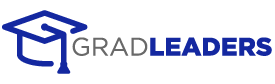 How to Set up Appointment Blocks for AdvisingAppointment blocks allow easier scheduling with variable time slots.  Within each block, appointment types define the different topics/types to be scheduled with defined parameters.   Blocks are set up per Advisor. Note:  The Appointment Blocks feature must be configured by the GradLeaders Support team prior to school set up and usage.  Contact support@gradleaders.com. Appointment TypesAppointments can be defined by meeting reason, ex. Resume Review, Career Discussion.  Each type allows for variations in duration, number of signups per student, cancellation guidelines, emails sent, etc. Viewing Appointment Types - Admin Appointment Type Grid List of appointment types currently set up and action to add new types. Menu navigation: Other Activities > Appointment Types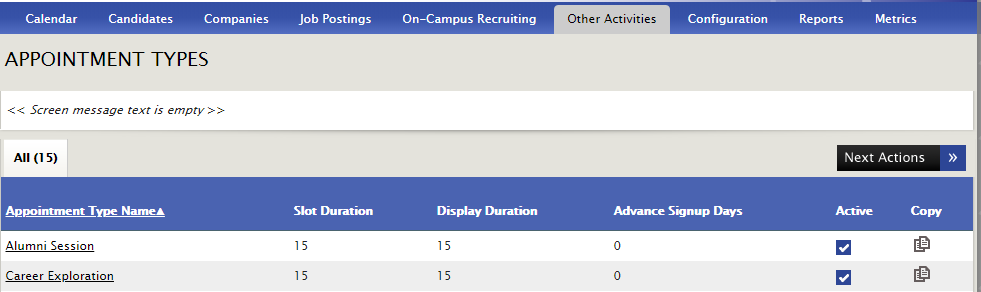 Appointment Type Name – click here to link to Advising Appointment DetailNext Actions Add Appointment TypeHow to Add an Appointment TypeMenu Navigation: Other Activities > Appointment Types > Next Actions > Add Appointment TypeAdvising Appointment DetailsAppointment Type Details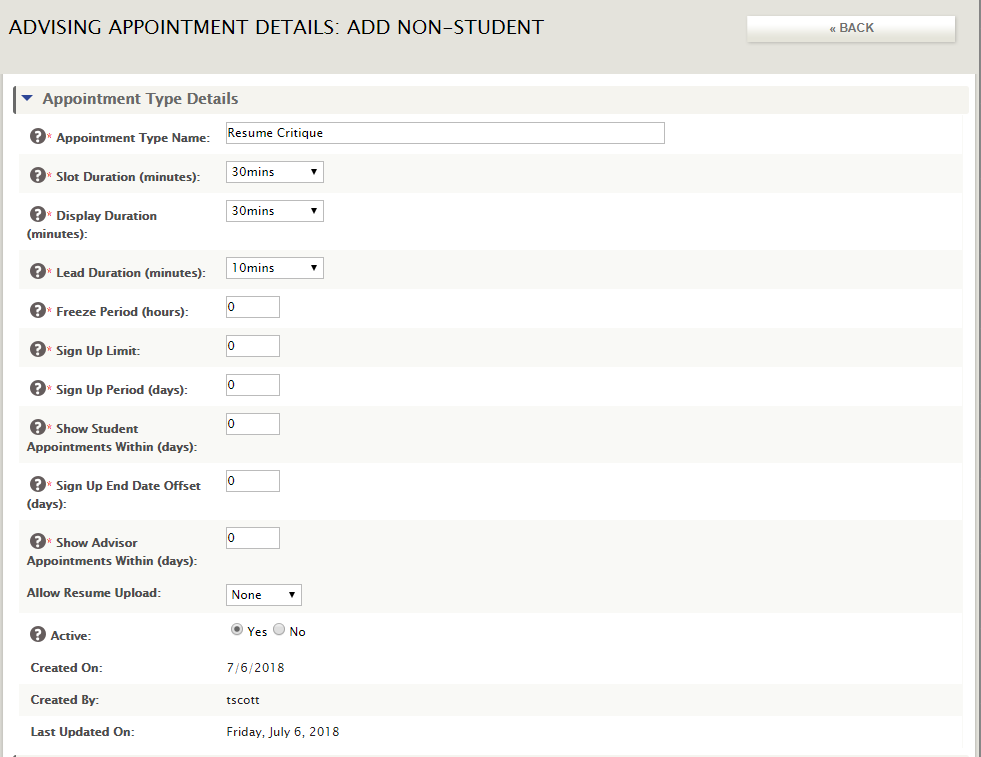 Appointment Type Name – identifier for that appointment type, ex. Resume Review, Career CoachingSlot Duration (minutes) – duration of appointment on advisor’s calendarDisplay Duration – duration of appointment on candidate’s calendar, and appointment duration that will be specified in any related candidate emailsLead Duration – from the current time, the number of minutes into the future during which a candidate cannot schedule any appointment in the block, ex. It’s 9am.  Lead duration is set to 30 minutes.  Thus, the first available time a student could schedule is 9:30am. Freeze Period – amount of time prior to an appointment during which the student cannot cancel the appointmentSign Up Limit – maximum number of appointments of this type that the candidate can book within the Sign Up PeriodSign Up Period (days) – # of days during which a candidate can book the number of appointments defined in the Sign Up LimitShow Student Appointments Within (days) – # of future days’ appointments that are visible to the candidateSign Up End Date Offset (days) – when creating a block of appointments, this is the default setting for the Sign Up End date, in number of daysShow Advisor Appointments Within (days) – # of future days’ appointments that are visible to the advisorAllow Resume Upload – determines if a student can or must upload a resume.  Choices are None, Optional or RequiredActive – determines if this appointment type is active and available for schedulingEmails – options for automatic emails to be sent to the student (and advisor copied) regarding this appointmentConfirmation EmailReminder EmailFollow-up Email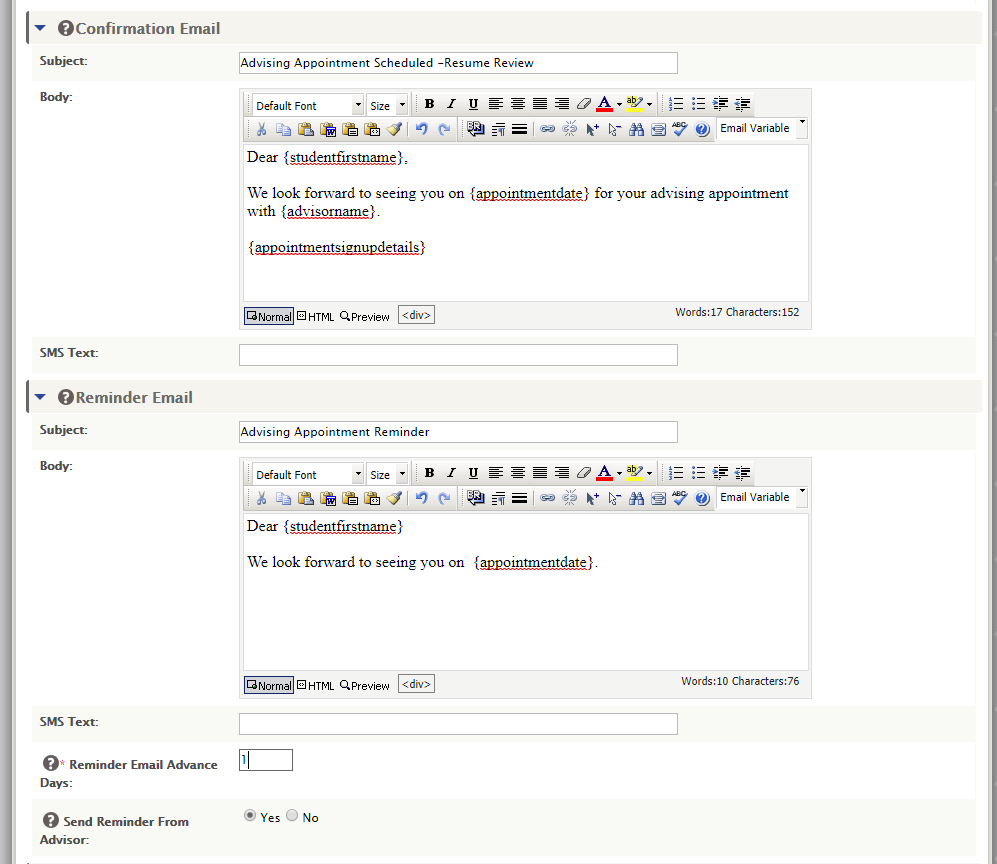 Eligibility Filter – filters by pre-determined profile information.  Can be set up to use any criteria available on the student profile. 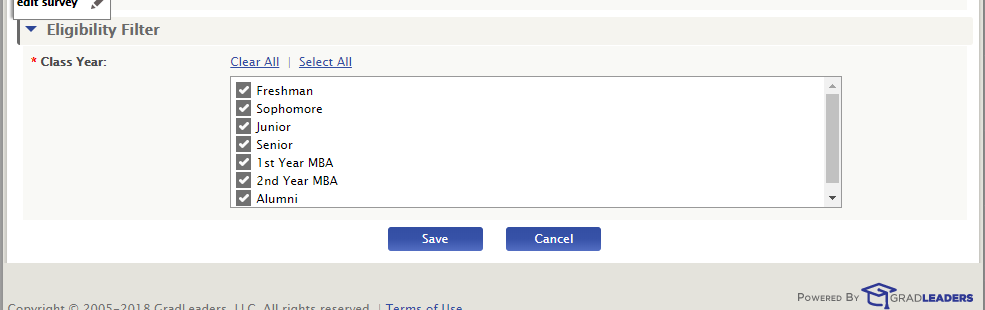 Click SAVE to add or update the Appointment Type.  Appointment Blocks  Menu Navigation:  Other Activities > Appointment BlocksIf you are redirected to the Staff Setup page, you are not set up as an Advisor at the school.  You need to be an Advisor to add an appointment block. This is a list of Appointment Blocks created for each advisor. NOTE:  With Appointment Blocks, advisors can have overlapping blocks, ex. Resume Review from 9-1 and Career Exploration from 10-2.  Students will schedule appointments within those blocks based on Appointment type criteria. 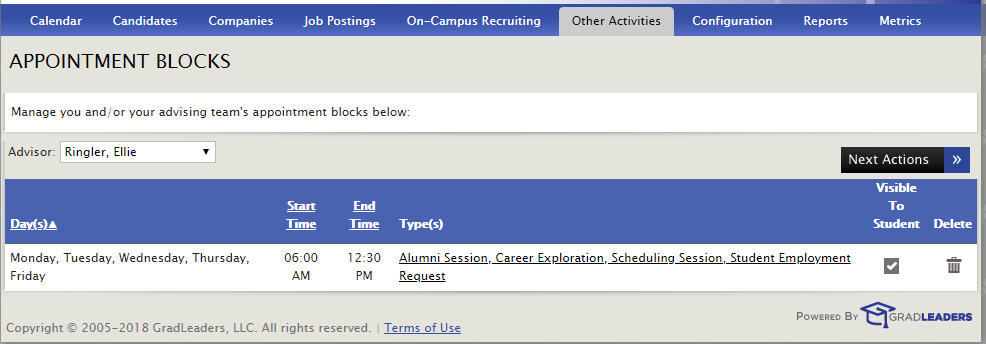 Advisor – select Advisor for that schedule or select All Advisors to see all schedules.  Automatically defaults types designated for that user. Day(s) – days appointment block is offeredStart Time – Start time of the appointment blockEnd Time – End time of the appointment blockType(s) – displays all appointment types available for that block.  Click on link to open Appointment Block Detail Page. Visible to Student – select if Appointment Block should be visible to students. Delete – Deleted appointment block set up after confirmation message. Next Actions > Add Appointment Block – accesses Appointment Block Detail screenExport – creates CSV file of list of appointment blocks.How to Add or Modify an Appointment BlockMenu Navigation: Other Activities > Appointment Blocks > Next Actions > Add Appointment BlockAppointment Block Details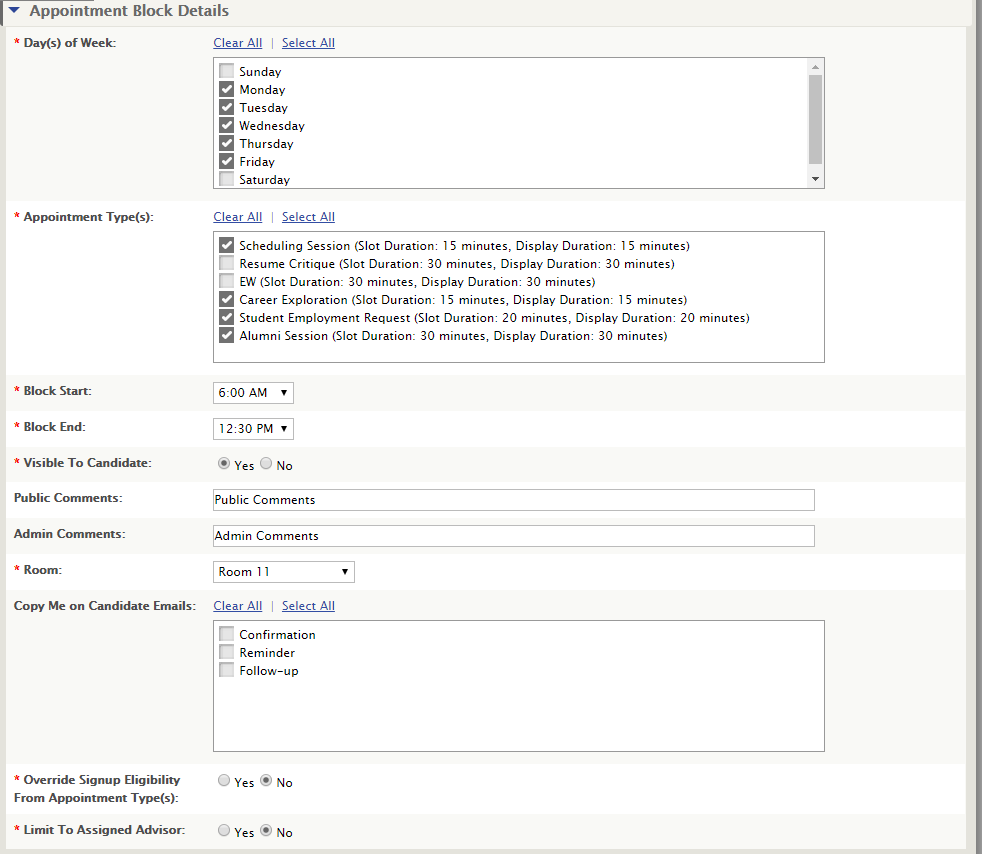 Day(s) of Week – days this appointment block is offered.Appointment Types – types available to be selected for this block of time.  Block Start – time the block beginsBlock End – time the block endsVisible to Candidate – allows student to view block for availabilityPublic Comments – notes or information visible to candidatesAdmin Comments – notes or information visible only to adminsRoom – location of the appointmentCopy Me on Candidate Emails – Check off which student emails should be copied to the advisorOverride Signup Eligibility From Appointment Type(s):  If you select Yes to this option, the eligibility set on the Appointment Type will be overridden, and eligibility will be based on the selections below in the “Signup Eligibility” section.Limit To Assigned Advisor – Yes – this block can only be used by assigned advisor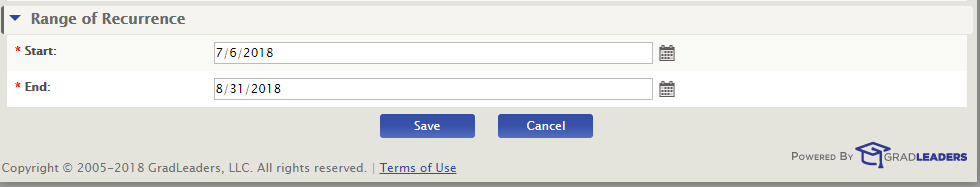 Range of Recurrence – indicates the start and end date for recurrence of this appointment block.Appointment SignUps Calendar (Calendar View)Menu Navigation: Other Activities > Appointment SignUps CalendarThis is a calendar view of the appointment blocks for each advisor.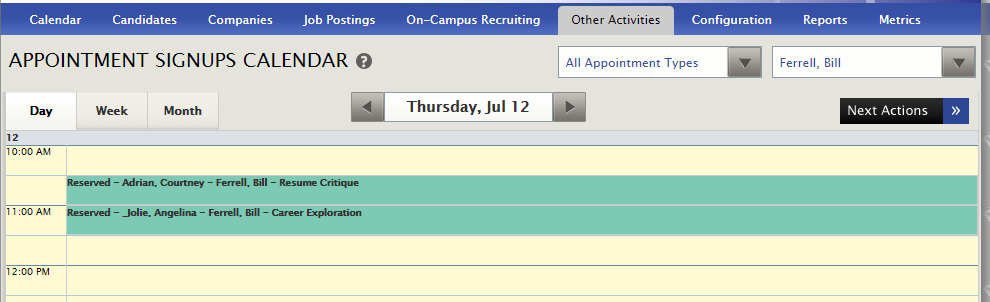 Filters by Appointment Types (or All) and by Advisor (or All).  Can show in Day, Week or Month view.  Next ActionsAdd Personal Appointment – Advisor can add a block of personal time where a student cannot sign up for an appointment.   NOTE: Only available to the advisor.  Users cannot add a personal appointment for another user. Add Single Appointment – Advisor can add a student into a single time slotFilters on Class Year, Program or NameClick on Add Single Appointment link to add appointment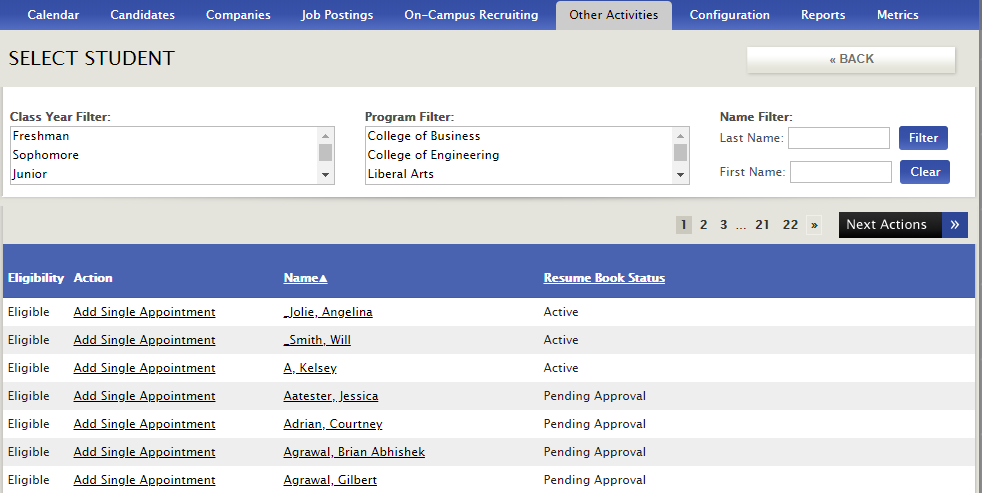 Appointment Signups – redirects to Appointment SignUp File pageAppointment Blocks – redirects to the Appointment Blocks pagePrint Signups – generates a PDF file of candidate signupsAppointment SignUp File (List View)Menu: Other Activities > Appointment SignUp FileList of all appointments scheduled.  (Same information as Calendar View)Filters by Appointment Types (or All) and by Advisor (or All).  Can show in Day, Week or Month view.  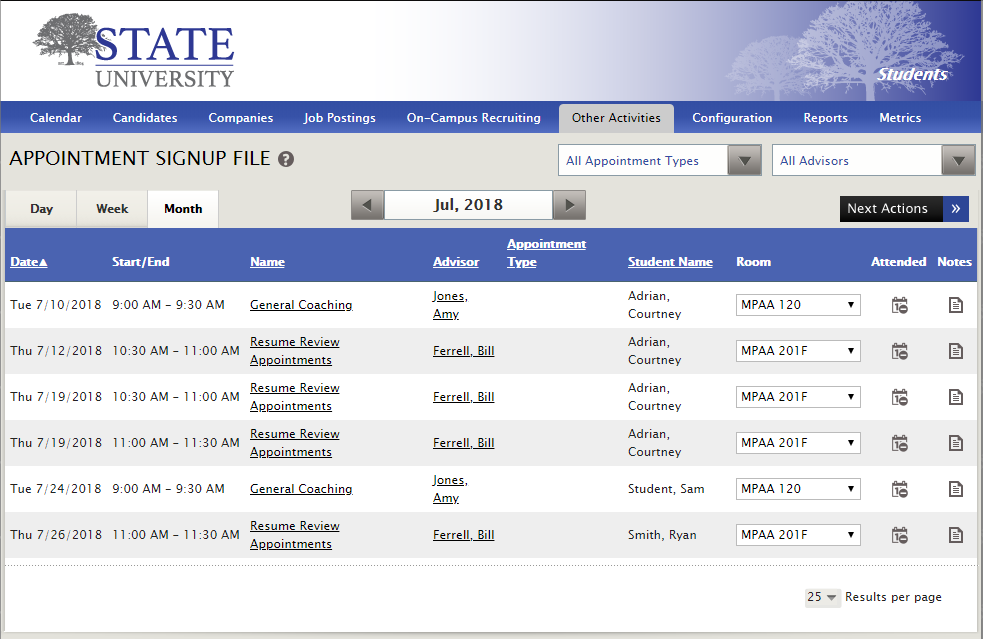 Next Actions (Same as SignUps Calendar View above)Add Personal AppointmentAdd Single AppointmentAppointments CalendarAppointment BlocksPrint SignupsDate – Appointment Date (From Appointment Detail)Start/End – Appointment Time (From Appointment Detail)Name – Title of the appointmentAdvisor – name of the advisorAppointment Type – type selected for the appointmentStudent Name – candidate nameRoom – room location for appointmentAttended – tracks attendance against candidate activityNotes – allows access to Notes on candidate profile